Publicado en Valencia el 23/08/2022 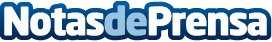 Globamatic, la mejor solución para digitalizar y volver a disfrutar de antiguas diapositivasEl paso del tiempo hace que las diapositivas se deterioren y pierdan color, un efecto causado por diversas reacciones químicas imposibles de detener. Una empresa de digitalización tiene la solución para rescatar esos recuerdos antes de que se deterioren y se pierdan sin remedioDatos de contacto:Globamatic963 44 43 42Nota de prensa publicada en: https://www.notasdeprensa.es/globamatic-la-mejor-solucion-para-digitalizar Categorias: Nacional Fotografía Imágen y sonido Entretenimiento E-Commerce Hogar Digital http://www.notasdeprensa.es